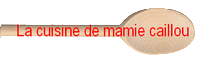                      Tarte aux poires         …à la Fourme d’Ambert et au Bleu d’Auvergne Il vous faut :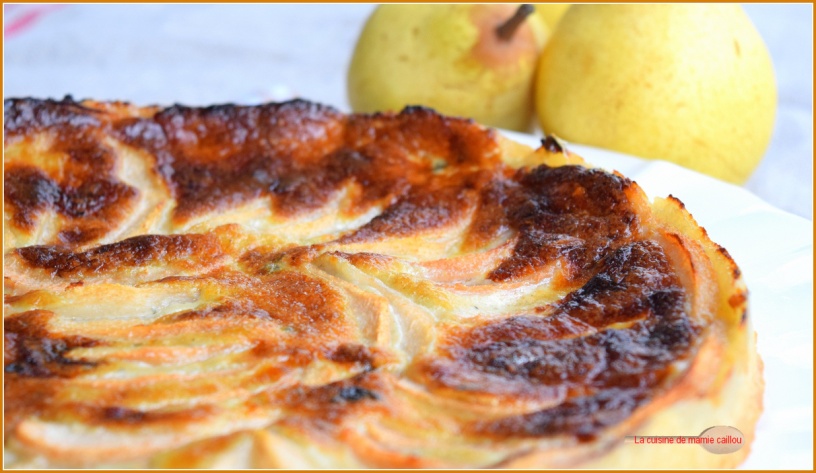 1 pâte feuilletée ou brisée2 ou 3 poires100g de fourme d’Ambert100g de bleu d’auvergne150g de crème fraîche épaisse1 cuillère à soupe de moutardeSel poivrePréchauffer le four à 180°.Mixer la crème avec la moutarde et la fourme d’Ambert et verser ce mélange sur la pâte, préalablement étalée dans le moule. Parsemer le tout de morceaux de bleu d’Auvergne.Couper les poires, épluchées et épépinées, en lamelles et en garnir la tarte.Faire cuire environ 30mn et déguster tiède avec une salade verte.